FORM 3 END TERM 2 2021 CHEMISTRY MARKING SCHEME1. 2. 	In molten state or when dissolved in water in aqueous state√3.. 	Add water to the two mixtures in a separating funnel. √	Ethanol dissolves. Pentane does not√½.	Allow the mixture to separate into two layers. √½	Open the tap to drain the lower aqueous layer. √½	Fractional distil the aqueous layer to get ethanol first. √½4. 	Supply of oxygen in the room will be limited√ leading to formation of carbon (II) oxide which is toxic/poisonous√. 5. 	Ammonium chloride decompose/dissociate to ammonia and hydrogen chloride gases√.	Ammonia is less dense than hydrogen chloride gas therefore diffuses faster√.	Ammonia gas is basic thus turns moist litmus paper blue√½. 	Hydrogen chloride gas is acidic thus turns moist litmus paper red√½.6. 	Molar mass CO2  = 44 g√½		Molar mass    O2   = 48 g√½T O3	=	√ M O3       =>   96 seconds.    = √    48 √√½	=    91.9seconds√½	T CO2	=	√ M CO2	       T CO2	      √   44	7.	Heat √ the mixture in a covered beaker containing cold√½ water.	Iodine sublime√½ out and collect below the cold beaker	Lead (II) sulphate remain.8.	a)	colour change from brown to black√b)	CuO (s)   +   CO (g)     ->     Cu(s)   +   CO2 (g) √c) 	It is poisonous/toxic thus pollutes the environment√9. 	(a) 	Oxygen/O2√(b) 	Decomposition√c)	2 KNO3 (s)                Heat                         2  KNO2(s) +  O2(g)10.	Add excess zinc oxide to dilute HCl, H2SO4 / HNO3√.Filter√½ excess zinc oxide.	Add Na2CO3, K2CO3 to the filtrate√½.	Filter√½.	Wash the filtrate with distilled water.	Dry between filter papers√½.11.	a)	Manganese(IV)oxide√b)	2 H2O2 (aq) 	->	2H2O (l) + O2 (g) √ (c) 	In oxy-acetylene flame for welding√			As rocket fuel. √		Breathing aid in hospitals√		Steel making√		Deep sea diving√12. 	(a) 	Ammonia is basic gas. Sulphuric (VI) acid is acidic. It would neutralize / react with the gas√(b	Calcium oxide√13.	a)	At constant temperature, the volume of a fixed mass of gas is inversely proportional to its pressure. √ P1V1 =P2V2	=> 	1 x3 = 2 x V2√ 			   V2       =         1.5 litres√14.	a)	MgCO3(s)   +   2H + (aq)      ->     Mg2+(aq)  +  CO2(g)   +   H2O(l) √b)	Mole ratio MgCO3(s): CO2 (g) = 1:1Molar mass CO2 (g)        = 44g√½Molar mass MgCO3(s)   = 84g√½Method 144g CO2 (g) 	->	84g MgCO3(s)		8.4g CO2 (g)    ->	8.4   x   84 √½ = 16.0364g√½					        44		Method 2		Moles CO2 (g)        =	8.4      = 0.1909moles√½					44		Mass MgCO3(s)   =     84g   x   0.1909    = 16.036g√½15.	a)						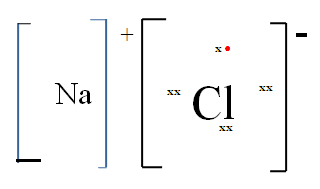 	b)							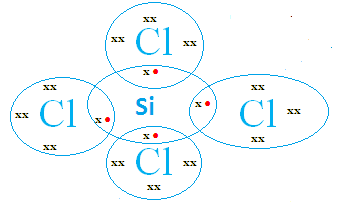 16.	a)	C and E √ They are isotopes√. Have same atomic number but different mass number.b)	7   -   3     =    4 √ neutrons17.	Mass of C in CO2 = 12 x 4.2g = 1.1455g√½				44Mass of H in H2O = 2 x 1.71g = 0.19g√½				18			Method 1Empirical formula CH2√½18.(a)	Compounds with the same molecular/general formula but different structural formula.√     (b)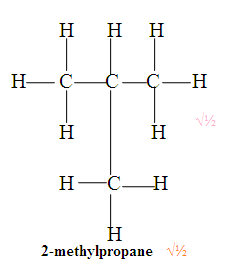 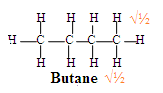 19.	Relative atomic mass of L =	(69.09% x 62.93) + (30.91% x64.93√ 							100				        =	43.4783 +20.0699				        = 63. 5482√20.	 a)	Oxygen//O2	√b)	pH decrease√HOCl decomposes to hydrochloric acid √ which is a strong base with low pH21. 	(a)	Hydrogen gasb) 	Mg(s)   +   H2O (g)      ->     MgO (s) + H2 (g) √(c) 	Slightly soluble√/insoluble in water22. 	(a) 	C√(b) 	A√(c)	 B23.	(a) 	When gases react/combine at the same temperature and pressure they do so in volume ratios   which bear single ratios to each other and to the volume of the products if gaseous. √ (b) 	C2Hx     +    O2 (g)     ->       CO2     +       H2O (g) √ ½Reacting volume 		10cm3         30cm3              20cm3                          Divide by smallest volume	10 	         10                     10√ ½Volume ratios			1	           3		2√ ½Balanced equation 		C2Hx     +    3O2 (g)     ->       2CO2     +       H2O (g)Since “3O2” = 6O where “4O”form CO2 then “2O” form H2O using “4H” thus x = 4√ ½24. 	(a)	Simple covalent bonding//covalent√ ½ bondingDative√ ½ //coordinate bonding7 bonds x 2 electrons each = 14 electrons√25. 	i)	  F√13 protons  + 14 neutrons    =  27√  E2G3√   //  Al2O3Ionic√//electrovalentE has a smaller√ atomic radius than C.E has more proton √which increase the nuclear charge attraction of outer electrons pulling them more closer than CParticle B has a stable octet electrons in outer energy level thus inert. √26.	a)	A binary electrolyte is an electrolyte that contains one type of cation and one type of anion.b)	i)	Source of heat/heat√In molten state the ions are mobileAnode2Br – (l)           Br2 (g) + 2eCathodePb2+ (l) + 2e               Pb (s)27.	a)	Copper(II)hydroxide//Cu(OH)2√[Cu(NH3)4]2+√ // tetraamminecopper(II) complex28.	 It is required to break the strong N       N bond. √29.	a)	i)	Ethanol√// C2H5OH/ CH3CH2OHSlightly soluble in water√/insoluble in waterb)	Name the polymer.		Polyethene√Disadvantage of the polymer		Non-biodegradable therefore pollute the environment√.		Produces toxic/poisonous gases when burnt.30.	 (a) 	The reaction between ammonia and oxygen is exothermic thus the heat produced makes the platinum to remain red hot.(b) 	NH3 (g) + O2 (g)                   NO2 (g) + H2O (l)										31.	Strong base is one which is fully dissociated into many OH- ions.		E.g. sodium hydroxide/NaOH//Potassium hydroxide/KOH	Weak base is one which is partially/partly dissociated into many OH- ions.		E.g. Aqueous ammonia/NH3 (aq)//calcium hydroxide Ca (OH) 232.	a)	Lie big condenserb)	To show when vapour fractions are distilling offc)	C√33.	a)	It is a hydrocarbon that contains maximum number of hydrogen atomsb) 	It is breaking down of a long chain alkane to form a short chain alkane, alkene and hydrogen gas in the presence of a catalyst.34.	Ammonia and carbon (IV) oxideLuminous flameNon-luminous flame Sooty/smokyNot very hotQuietNot steadyHas four regionsNon sooty/non smoky√Very hot√Noisy√Steady√Has three regions√elementCHmass1.1455g √½120.19g √½1Number of Moles 0.09550.09550.19g 0.0955Mole ratios1 1.9895 = 2√½